Commune de Fey 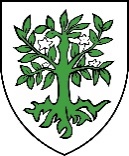 Demande de location du refuge forestierOrganisation/Société :		Nom et prénom du responsable : 	Rue :		NP/Localité :		Numéro de téléphone :		Numéro de portable :		Adresse mail :		Souhaite louer le refuge de FeyGenre de manifestation :		Manifestation : 	privée :   	publique : Date de location :	le 	de 	h à 	hAvec vaisselle (en sus)	oui : 	non : Sans indication = pas de vaisselle	Avec génératrice (en sus)	oui : 	non : Sans indication = pas de génératriceLe preneur doit posséder une assurance RC.Nom de l’assurance RC : 	Nombre de personnes attendues : 	Date et signature :		A transmettre à la Municipalité de Fey, Rue de l’Ancien-Four 6, 1044 FeyTél. : 021/887.81.13, courriel : greffe@fey-vd.chConcierge du refuge forestier : Mme Rosa Jauin, 076/431.86.43